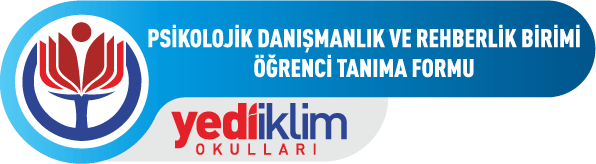 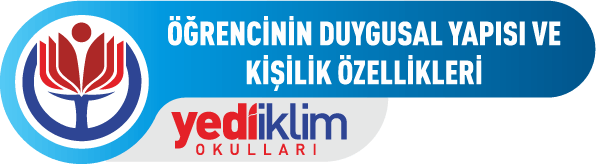 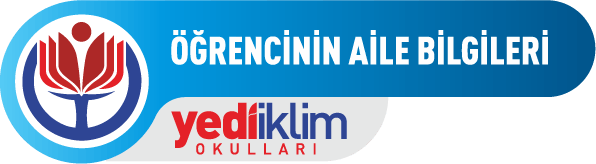 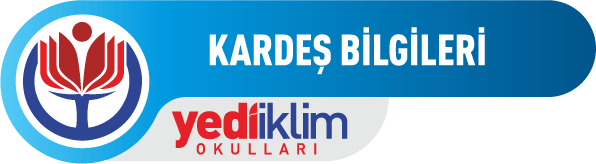 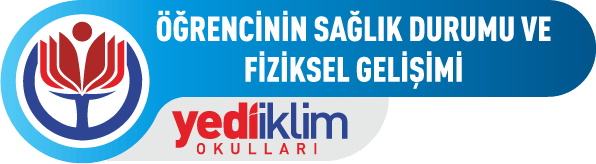 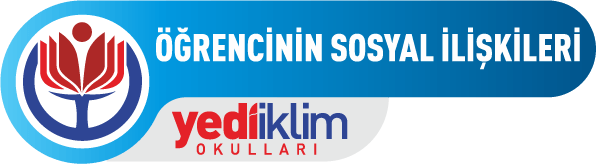 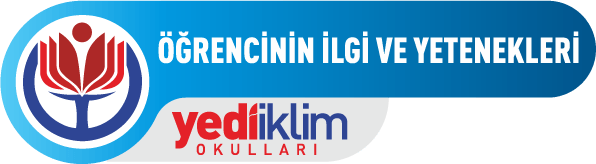 ADI-SOYADI:ŞUBE-OKUL NO:CİNSİYETİ:DOĞUM YERİ-TARİHİ:T.C. KİMLİK NOSINIF DÜZEYİKENDİNE GÜVEN DUYGUSU NASILDIR?ANNE BABA OLARAK SİZCE ÇOCUĞUNUZUN BELİRGİN DUYGUSAL ÖZELLİĞİ NELERDİR?(KAYGILI-MUTLU-HEYECANLI-ÇEKİNGEN VS)ÖĞRENCİMİZ SIK SIK AĞLAR MI?AĞLAMA SEBEPLERİ NELER?ÖĞRENCİMİZ KORKULARI VAR MI?KORKUYA SEBEP OLAN DURUM NEDİR?TIRNAK YEME VEYA PARMAK EMME GİBİ DAVRANIŞLARI BULUNUR MU?HERHANGİ BİR TİKİ VAR MI?TEK BAŞINA HERHANGİ BİR İŞ İLE UĞRAŞABİLİR Mİ?KENDİNE AİT EŞYALARI PAYLAŞMA YAKLAŞIMI NASILDIR?SORUMLULUK ALIR MI?ANNEBABAVASİADI-SOYADIDOĞUM YERİ VE TARİHİÖĞRENİM DURUMUÇALIŞTIĞI KURUM VE UNVANMESLEĞİMEDENİ HALİÖĞRENCİ KİMİNLE KALIYORÖZ-ÜVEYHAYATTA OLUP OLMADIĞISAĞLIK DURUMUEV ADRESİİŞ ADRESİTELEFONUE-POSTAADI SOYADICİNSİYETİDOĞUM TARİHİÖĞRENİM DURUMUÖĞRENCİNİN;BOYUKİLOSUKAN GRUBUÇOCUĞUNUZ ŞİMDİYE KADAR ÖNEMLİ BİR HASTALIK, KAZA, AMELİYAT GEÇİRDİ Mİ?ÇOCUĞUNUZ ŞİMDİYE KADAR ÖNEMLİ BİR HASTALIK, KAZA, AMELİYAT GEÇİRDİ Mİ?HERHANGİ BİR ENGEL DURUMU (KONUŞMA, İŞİTME, BEDENSEL) VAR MI?HERHANGİ BİR ENGEL DURUMU (KONUŞMA, İŞİTME, BEDENSEL) VAR MI?HALEN TEDAVİ GÖRDÜĞÜ BİR HASTALIĞI VAR MI?HALEN TEDAVİ GÖRDÜĞÜ BİR HASTALIĞI VAR MI?ÖĞRENCİNİN ALERJİSİ VAR MI? VARSA NELERE KARŞI, BELİRTİNİZ.ÖĞRENCİNİN ALERJİSİ VAR MI? VARSA NELERE KARŞI, BELİRTİNİZ.AÇIKLAMAAÇIKLAMAÇOCUĞUNUZ İLE AYNI EVDE YAŞAYAN KİŞİLERİ VE YAKINLIK DERECELERİNİ BELİRTİNİZEVDE ÇOCUĞUNUZUN EĞİTİMİNDEN GENELDE KİM SORUMLUDUR?ÇOCUĞUNUZ AİLE İÇİNDE EN FAZLA KİME YAKINLIK DUYMAKTADIR?ÇOCUĞUNUZ AİLE İÇERİSİNDE OTORİTE OLARAK KİMİ KABUL ETMEKTEDİR?ÇOCUĞUNUZUN KARDEŞ İLİŞKİLERİ NASILDIR?ÇOCUĞUNUZUN ARKADAŞLIK İLİŞKİLERİ NASILDIR?ÇOCUĞUNUZ ARKADAŞLARINI GENELDE HANGİ YAŞ GRUBUNDAN SEÇER?ÇOCUĞUNUZUN YENİ ORTAM VE GRUPLARA KATILIMINDA DAVRANIŞLARI NASILDIR?ÇOCUĞUNUZUN SOSYAL YAPISI HAKKINDA EKLEMEK İSTEDİĞİNİZ HUSUSLAR VARSA BELİRTİNİZ. (ORTAM DEĞİŞİKLİĞİNE UYUM VS.)ÇOCUĞUNUZ NE TÜR OYUN, HOBİ VE ETKİNLİKLERDEN HOŞLANIR?ÇOCUĞUNUZ SİZE GÖRE HANGİ ALANLARDA YETEKLİDİR?EVCİL HAYVANI VAR MI?HAYVANLARDAN HOŞLANIR MI?BİTKİLERLE İLGİLENMEYİ SEVER Mİ?ÇOCUĞUNUZUN, EN ÇOK HANGİ RENKLERİ-RENGİ SEVER?